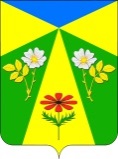 АДМИНИСТРАЦИЯ МАЯКСКОГО СЕЛЬСКОГОПОСЕЛЕНИЯ ОТРАДНЕНСКОГО РАЙОНАПОСТАНОВЛЕНИЕ от 11.08.2021		                                     	           		№40пос. МаякВ соответствии с Бюджетным кодексом Российской Федерации,  Законом Краснодарского края от 14 декабря 2006 года № 1144-КЗ «О наделении органов местного самоуправления муниципальных образований Краснодарского края отдельными государственными полномочиями по образованию и организации деятельности административных  комиссий»,  п о с т а н о в л я ю:	1.Утвердить Порядок расходования субвенций на осуществление переданных органам местного самоуправления  Маякского сельского поселения Отрадненского района отдельных государственных полномочий по созданию и организации деятельности административных комиссий (прилагается).          2. Контроль   за выполнением настоящего постановления оставляю за собой.           3. Настоящее постановление вступает в силу со дня его подписания.Глава Маякского сельскогопоселения Отрадненского района		                                         А.М. БардаковПроект согласован:Начальник общего отдела администрации Маякского сельского поселения Отрадненского района                                                                         Е.В. ПолесскаяПОРЯДОКрасходования субвенций на осуществление переданных органам местного самоуправления  Маякского сельского поселения Отрадненского района отдельных государственных полномочий по созданию и организации деятельности административных комиссий         1. Настоящий Порядок  расходования субвенций на осуществление переданных органам местного самоуправления  Маякского сельского поселения Отрадненского района отдельных государственных полномочий по созданию и организации деятельности административных комиссий (далее-субвенции).	2. Расходование субвенций осуществляется администрацией Маякского сельского поселения Отрадненского района в установленном для исполнения бюджета порядке на основании сводной бюджетной росписи в пределах бюджетных обязательств.	3. Расходование субвенций осуществляется администрацией Маякского сельского поселения Отрадненского района на:	- приобретение канцелярских товаров. 	4. Субвенции носят целевой характер и не могут быть использованы органами местного самоуправления на иные цели.	5.Администрация Маякского сельского поселения Отрадненского района предоставляет в составе годовой отчетности отчет о фактическом использовании субвенций по утвержденным формам и срокам.	6.Администрация Маякского сельского поселения Отрадненского района несет ответственность за целевое и эффективное расходование субвенций, а также достоверность предоставляемых отчетных сведений.	7. Неиспользованные на конец финансового года субвенции подлежат возврату в краевой бюджет.Об утверждении Порядка расходования субвенций на осуществление переданных органам местного самоуправления  Маякского сельского поселения Отрадненского района отдельных государственных полномочий по созданию и организации деятельности  административных комиссийПРИЛОЖЕНИЕУТВЕРЖДЕНпостановлением администрации Маякского  сельского поселения Отрадненского районаот _____________  № ____ 